COURSE SYLLABUS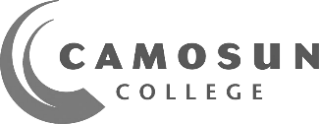 COURSE TITLE:	Math 072 Advanced Mathematics 1CLASS SECTION: 	DS19TERM: 	2023FCOURSE CREDITS: 	3DELIVERY METHOD(S): 	Self-paced OnlineINSTRUCTOR DETAILSNAME:	Puja GuptaEMAIL:	guptap@camosun.ca (best way to reach me)OFFICE:	CBA 129 	PHONE: 250-370-4942 (Voicemail only)HOURS:	By appointment As your course instructor, I endeavour to provide an inclusive learning environment. However, if you experience barriers to learning in this course, do not hesitate to discuss them with me. Camosun College is committed to identifying and removing institutional and social barriers that prevent access and impede success.CALENDAR DESCRIPTIONThis course provides the algebra skills required for statistics, criminal justice and some business programs. Topics include linear equations and inequalities, rearranging formulas, linear equations in two variables, systems of linear equations, integer and rational exponents, polynomials and factoring.	PREREQUISITE(S):	One of: C in Foundations of Math & Pre-calculus 10 C in MATH 053 C in MATH 057 C- in Pre-calculus 11 - Must be completed prior to taking this course.CO-REQUISITE(S):	EXCLUSION(S):	COURSE LEARNING OUTCOMES / OBJECTIVESUpon successful completion of the course, students will be able to:Demonstrate basic algebraic skills, and use a scientific calculator to evaluate complex expressions with emphasis on using special keys to perform a variety of functions.  In particular:perform operations with real numbers including absolute value and exponential notation,simplify expressions using rules for order of operations and properties of exponents,translate common language into algebraic expressions,evaluate algebraic expressions by substitution, andsimplify algebraic expressions with nested parentheses.Solve linear equations and inequalities.  In particular:solve first degree/linear equations in one variable,solve simple formulas for a given variable,solve and graph linear inequalities in one variable,write set-builder and/or interval notation for the solution set or graph of an inequality,use linear equations, formulas and linear inequalities to solve applied problems,find the union or intersection of two sets,solve and graph compound inequalities (conjunctions and disjunctions), andsolve absolute value equations.Employ graphing techniques for relations and functions.  In particular:write linear relations in slope-intercept form,graph linear equations and non-linear equations using a table of values,graph linear equations using the y-intercept and slope and using x- and y- intercepts,graph horizontal and vertical lines,find the slope of a line given two points on the line,find the equation of a line given graphic data: the slope and y-intercept, the slope and one point, or two points on the line,determine whether a pair of lines is parallel, perpendicular or neither,find the equation of a line parallel or perpendicular to a given line and through a given point,use the definition of function and the vertical line test to distinguish between functions and non-functions,use and interpret function notation to evaluate functions for given x-values and find x-values for given function values,determine the domain and range of a function,use a table of values to graph linear functions and non-linear functions such as quadratic, cubic, square root, reciprocal, and absolute value functions, andgraph linear inequalities in two variables.4.      Solve systems of linear equations in two variables. In particular:solve systems of linear equations in two variables by graphing, substitution and elimination methods,determine if a system of equations will have no, one, or an infinite number of solutions, anduse systems of equations to solve applied problems.Develop facility with polynomial expressions and equations. In particular:determine the degree of a polynomial, distinguish between monomials, binomials, trinomials, and other polynomials,add, subtract, multiply polynomials,divide polynomials by monomials,factor polynomials using an appropriate strategy or a combination of techniques: common factors, difference of squares, difference and sum of cubes, perfect square trinomials, trial/error, or grouping,solve polynomial equations using the principle of zero products, andsolve applied problems using polynomial equations/functions.REQUIRED MATERIALS & RECOMMENDED PREPARATION / INFORMATIONScientific calculator: The Sharp EL 531W model (or similar) will be the only calculator allowed for this course Reliable access to the internet, web camera, headphone with microphone for effective communication. MyMathLab access code: available from Camosun bookstore. Registration with MyMathLab: http://www.pearsonmylabandmastering.com/northamerica/mathxl/students/get-registered/index.html Course ID: Please note that you will need a course ID to access the content on mymathlab. This ID will be available at start of term on D2L. So please login to your D2L account to retrieve this information. Optional: Supplementary Open-textbook available on Math website: https://clpmath.opened.ca/COURSE SCHEDULE, TOPICS, AND ASSOCIATED PREPARATION / ACTIVITY / EVALUATIONThe following schedule and course components are subject to change with reasonable advance notice, as deemed appropriate by the instructor.Students registered with the Centre for Accessible Learning (CAL) who complete quizzes, tests, and exams with academic accommodations have booking procedures and deadlines with CAL where advanced noticed is required. Deadlines scan be reviewed on the CAL exams page.  http://camosun.ca/services/accessible-learning/exams.htmlEVALUATION OF LEARNINGContact your instructor to get permission to write the Final exam after you have completed all the Unit tests. The Final Exam must be written with an invigilator. You must pass the Final exam to pass the course.COURSE GUIDELINES & EXPECATIONSThe course is designed to be completed in one term (15 weeks). However, it can be completed sooner, depending on factors including your beginning level of math skills, motivation, learning rate, and how much time you can actually study. On average a student should plan to devote 15 to 20 hours per week (including 6 in-person and 4 lab hours) to complete the course in one term. If you do not understand something, seek help right away. In addition to your instructor and the online materials, resources include the Math Help Centres (website at http://camosun.ca/services/help-centres/) and your family and friends. Students have a responsibility to work hard, attend class and/or meetings, and ask for support when needed.SCHOOL OR DEPARTMENTAL INFORMATIONStudents with a record of poor attendance OR poor progress may be restricted from re-registering in Community Learning Partnerships Department courses.STUDENT RESPONSIBILITYEnrolment at Camosun assumes that the student will become a responsible member of the College community. As such, each student will display a positive work ethic, assist in the preservation of College property, and assume responsibility for their education by researching academic requirements and policies; demonstrating courtesy and respect toward others; and respecting expectations concerning attendance, assignments, deadlines, and appointments.SUPPORTS AND SERVICES FOR STUDENTSCamosun College offers a number of services to help you succeed in and out of the classroom. For a detailed overview of the supports and services visit camosun.ca/services.If you have a mental health concern, please contact Counselling to arrange an appointment as soon as possible. Counselling sessions are available at both campuses during business hours. If you need urgent support after-hours, please contact the Vancouver Island Crisis Line at 1-888-494-3888 or call 911.COLLEGE-WIDE POLICIES, PROCEDURES, REQUIREMENTS, AND STANDARDSAcademic Accommodations for Students with DisabilitiesThe College is committed to providing appropriate and reasonable academic accommodations to students with disabilities (i.e. physical, depression, learning, etc.). If you have a disability, the Centre for Accessible Learning (CAL) can help you document your needs, and where disability-related barriers to access in your courses exist, create an accommodation plan. By making a plan through CAL, you can ensure you have the appropriate academic accommodations you need without disclosing your diagnosis or condition to course instructors. Please visit the CAL website for contacts and to learn how to get started: https://camosun.ca/services/academic-supports/accessible-learning Academic Progress Please visit https://camosun.ca/sites/default/files/2023-02/e-1.1.pdf for further details on how Camosun College monitors students’ academic progress and what steps can be taken if a student is at risk of not meeting the College’s academic progress standards. Course Withdrawals Policy Please visit https://camosun.ca/sites/default/files/2021-05/e-2.2.pdf for further details about course withdrawals. For deadline for fees, course drop dates, and tuition refund, please visit https://camosun.ca/registration-records/tuition-fees#deadlines.Grading Policy Please visit https://camosun.ca/sites/default/files/2021-05/e-1.5.pdf for further details about grading.Grade Review and AppealsPlease visit https://camosun.ca/sites/default/files/2021-05/e-1.14.pdf for policy relating to requests for review and appeal of grades.Medical / Compassionate WithdrawalsStudents who are incapacitated and unable to complete or succeed in their studies by virtue of serious and demonstrated exceptional circumstances may be eligible for a medical/compassionate withdrawal. Please visit https://camosun.ca/sites/default/files/2021-07/e-2.8.pdf to learn more about the process involved in a medical/compassionate withdrawal.Sexual Violence and Misconduct Camosun is committed to creating a campus culture of safety, respect, and consent. Camosun’s Office of Student Support is responsible for offering support to students impacted by sexual violence. Regardless of when or where the sexual violence or misconduct occurred, students can access support at Camosun. The Office of Student Support will make sure students have a safe and private place to talk and will help them understand what supports are available and their options for next steps. The Office of Student Support respects a student’s right to choose what is right for them. For more information see Camosun’s Sexualized Violence and Misconduct Policy: https://camosun.ca/sites/default/files/2021-05/e-2.9.pdf and camosun.ca/services/sexual-violence-support-and-education. To contact the Office of Student Support: oss@camosun.ca or by phone: 250-370-3046 or 250-370-3841Student Misconduct (Non-Academic)Camosun College is committed to building the academic competency of all students, seeks to empower students to become agents of their own learning, and promotes academic belonging for everyone. Camosun also expects that all students to conduct themselves in a manner that contributes to a positive, supportive, and safe learning environment. Please review Camosun College’s Student Misconduct Policy at https://camosun.ca/sites/default/files/2021-05/e-2.5.pdf to understand the College’s expectations of academic integrity and student behavioural conduct.Looking for other policies?The full suite of College policies and directives can be found here: https://camosun.ca/about/camosun-college-policies-and-directivesChanges to this Syllabus: Every effort has been made to ensure that information in this syllabus is accurate at the time of publication. The College reserves the right to change courses if it becomes necessary so that course content remains relevant. In such cases, the instructor will give the students clear and timely notice of the changes.WEEK or DATE RANGEACTIVITY or TOPICOTHER NOTESWeek 1-2Just-in-time ReviewUnit RPre-testJust-in-time Review 1-20Post-testUnit R final test3 hrsWeek 3-5Unit 1 – Solving Linear Equations and InequalitiesChapter 1Pre-testSolving Equations1.1Formulas and Applications1.2Applications and Problem Solving1.3Sets, Inequalities, and Interval Notation1.4Intersections, Unions, and Compound Inequalities1.5Absolute-Value Equations1.6 a-dPost-testUnit 1 final test3 hrsWeek 5-7Unit 2 – Graphs, Functions and ApplicationsChapter 2Pre-testGraphs of Equations2.1Functions and Graphs2.2Finding Domain and Range2.3Linear Functions: Graphs and Slope2.4More on Graphing Linear Equations2.5Finding Equations of Lines; Applications2.6Post-testUnit 2 final test3 hrsWeek 8-10Unit 3 – Systems of EquationsChapter 3Pre-testSystems of Equations in Two Variables3.1Solving by Substitution3.2Solving by Elimination3.3Solving Applied Problems3.4aSystems of Inequalities in Two Variables3.7 abPost-testUnit 3 final test3 hrsWeek 10-14Unit 4 – Polynomials and Polynomial FunctionsChapter 4Pre-testIntroduction to Polynomials and Polynomial Functions4.1Multiplication of Polynomials4.2Introduction to Factoring4.3Factoring Trinomials: 4.4Factoring Trinomials:  4.5Special Factoring4.6Factoring: A General Strategy4.7Applications of Polynomial Equations and Functions4.8Post-testUnit 4 final test3 hrsCourse Final pre-testCourse Final post-testWeek 15Final Exam (cumulative)3 hrsDESCRIPTIONWEIGHTINGUnits (R – 4) post-tests15%Units (R – 4) tests50%Final exam35%TOTAL100%Support ServiceWebsiteAcademic Advisingcamosun.ca/services/academic-supports/academic-advisingAccessible Learningcamosun.ca/services/academic-supports/accessible-learningCounsellingcamosun.ca/services/health-and-wellness/counselling-centreCareer Servicescamosun.ca/services/co-operative-education-and-career-servicesFinancial Aid and Awardscamosun.ca/registration-records/financial-aid-awardsHelp Centres (Math/English/Science)camosun.ca/services/academic-supports/help-centresIndigenous Student Supportcamosun.ca/programs-courses/iecc/indigenous-student-servicesInternational Student Supportcamosun.ca/internationalLearning Skillscamosun.ca/services/academic-supports/help-centres/writing-centre-learning-skillsLibrarycamosun.ca/services/libraryOffice of Student Supportcamosun.ca/services/office-student-supportOmbudspersoncamosun.ca/services/ombudspersonRegistrationcamosun.ca/registration-records/registrationTechnology Supportcamosun.ca/services/itsWriting Centrecamosun.ca/services/academic-supports/help-centres/writing-centre-learning-skillsAcademic Integrity Students are expected to comply with all College policy regarding academic integrity; which is about honest and ethical behaviour in your education journey. The following guide is designed to help you understand your responsibilities: https://camosun.libguides.com/academicintegrity/welcome Please visit https://camosun.ca/sites/default/files/2021-05/e-1.13.pdf for Camosun’s Academic Integrity policy and details for addressing and resolving matters of academic misconduct. 